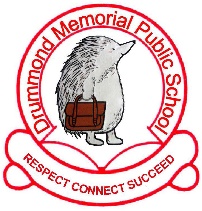 The Education Reform Act 1990 outlines the objects of education and the legal requirements for compulsory schooling.  http://www8.austlii.edu.au/cgi-bin/viewdoc/au/legis/nsw/consol_act/ea1990104/s21b.html  Drummond Memorial Public School enrolment procedures relate to the following Department of Education policies:  Enrolment of Students in Government Schools: A Summary and Consolidation of Policy https://education.nsw.gov.au/policy-library/related-documents/V03_pd02_06_enrolment_of_students.pdf Memorandum DN/06/00168 Enhanced Enrolment Procedures https://detwww.det.nsw.edu.au/schooladmin/schoolenrolment/memodn0600168.htm Student Attendance Policy https://education.nsw.gov.au/policy-library/policies/school-attendance-policy  IMPLEMENTATIONKindergarten students may be enrolled as long as they turn five on or before July 31 in the year they are to commence. Parents will be notified if they are successful in their enrolment application by the end of Term 3.Students aged 6 – 17 years must be enrolled and attend school each day that instruction is provided.All enrolments require the completion of an Application to Enrol in a NSW Government School https://schoolsequella.det.nsw.edu.au/file/8a02d9b7-f934-401e-b96a-0949f04a3e14/1/detsef.pdfEnrolment applications require supporting documentation of the following unless transferring:child's birth certificate or identity documentsproof of child's address – current council rates notice, residential lease, electricity bill, etco      immunisation history statement from the Australian Immunisation Register (AIR)               https://www.humanservices.gov.au/individuals/services/medicare/australian-immunisation-register                               o      any family law or other relevant court orders, if applicable                               o     if your child has health, disability or other support needs you will need to provide copies of medical/healthcare or emergency action plansevidence of any disability and learning and support plansStudents will be enrolled in the name that is stated on the child’s birth certificate or passport unless the conditions stated in the Family Law Guidelines can be applied.https://education.nsw.gov.au/about-us/rights-and-accountability/media/documents/public-legal-issues-bulletins/LIB-20-Changing-the-way-a-students-name-is-used-and-recorded-by-schools.pdfRequests for early enrolment require assessment by the School Counsellor under departmental guidelines.Children are entitled to be enrolled at the government school that is designated for the intake area  within which the child’s home is situated and that the child is eligible to attend (see School Locator - https://education.nsw.gov.au/school-finder)ENROLMENT CEILING AND BUFFER The enrolment ceiling is based on the available permanent accommodation at the school. Drummond Memorial Public School has a permanent accommodation for 301 students in regular classrooms.   Within the enrolment ceiling, a buffer will be determined to accommodate local students arriving throughout the year.  The size of the buffer will be based on historical data, on enrolment fluctuations and on the number of families moving into or out of the area. Places in the buffer are not to be offered to non-local students.   In schools where spare accommodation exists, except for enrolments at the commencement of the school year, non-local placements must not generate demand for extra staff or create disruption to school routine. Students can be enrolled at Drummond Memorial Public School up to a buffer set for each grade.  The buffer is based on the schools permanent accommodation and structure of classes.  Only enrolments from within the school’s designated intake area can be enrolled to fill positions in the buffer for a particular grade in regular classes and linked to whole school numbers:Kindergarten classes – 27 with a buffer of 3Year 1 classes – 20 with a buffer of 3Year 2 classes – 22 with a buffer of 3Years 3 – 6 classes – 25 with a buffer of 5NON-LOCAL ENROLMENT Parents or caregivers reserve the right to apply for non-local placement of their child.Non-local applicants are required to complete a Non-local Enrolment Application at NSW Government School form when enrolling https://armidalec-p.schools.nsw.gov.au/content/dam/doe/sws/schools/a/armidalec-p/OUT_OF_ZONE_ENROLMENT.pdfA school placement panel will be convened to consider and make recommendations on all non-local enrolment applications. The placement panel consists of the principal, a representative of the school staff and a parent representative.  In assessing applications, the panel will only consider matters presented on the application form in relation to criteria for non-local enrolment applications and the enrolment policy. The placement panel should record all decisions and minutes of meetings are to be available on request by the Director, Educational Leadership.A waiting list may be established for non-local students, if necessary, and parents will be advised if their child is on it and his or her position on the list.  Waiting lists are current for one year. Appeals against the decision of the placement panel should be made in writing to the principal.Temporary residents must hold a valid visa and meet the general conditions of enrolment, including the school receiving an Authority to Enrol, to enrol in a NSW government school.  The Application for an Authority to Enrol and information about the Temporary Residents Program can be found at: https://www.deinternational.nsw.edu.au/study-options/study-programs/temporary-residentsENROLMENT OF STUDENTS WITH SPECIAL NEEDS The school principal, in consultation with the school's Learning and Support Team, will assist you to find the right schooling option for your child, taking into account your choice, your child's specific additional learning and support needs and proximity to local specialist services. https://education.nsw.gov.au/teaching-and-learning/disability-learning-and-support/primary/educational-options